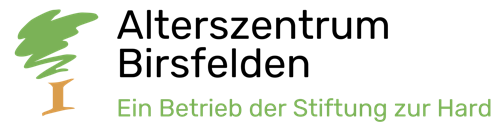 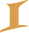 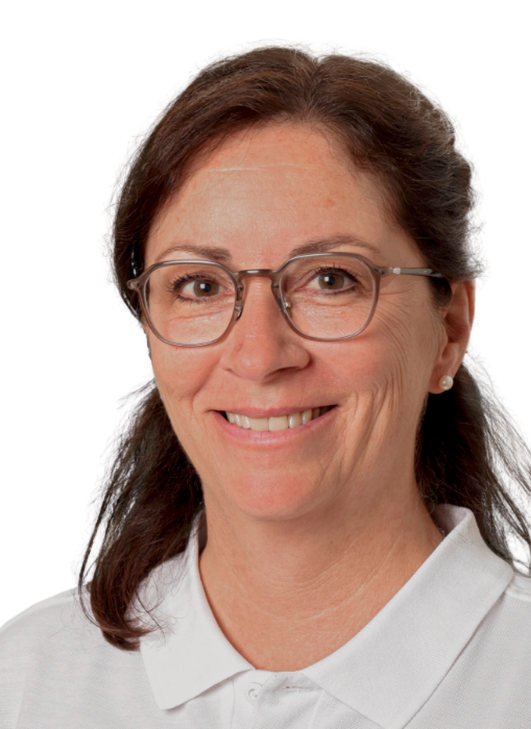 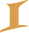 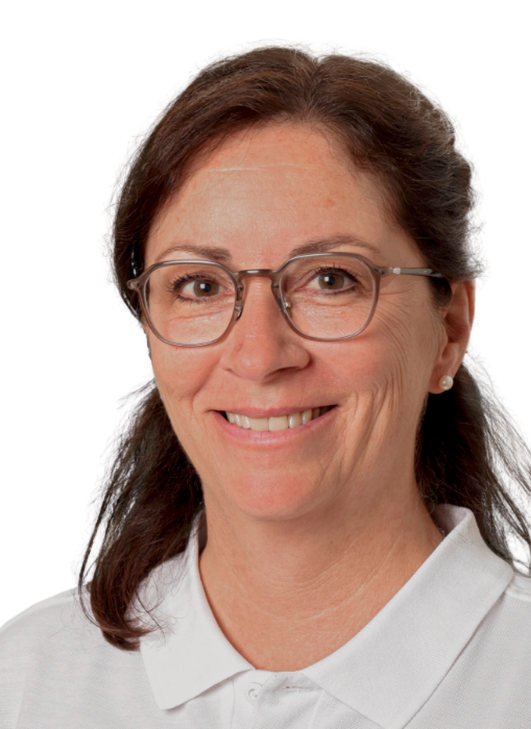 BECKENBODENTHERAPIEBeckenbodentherapie - Urogenitale Rehabilitation für Frauen und MännerLeiden Sie unter unkontrollierbarem Urin- oder Stuhlverlust? Bestimmt der häufige Gang zur Toilette Ihr Leben? Planen Sie Ihren Alltag rund um den verhoften Stuhlgang? Plagen Sie chronische Schmerzen im Beckenbereich? Sie sind mit Ihren Problemen nicht allein. Unsere speziell ausgebildeten Physiotherapeutinnen und Physiotherapeuten behandeln Funktionsstörungen der Blase und des Darms mit einem vielseitigen Therapieangebot.Beckenbodentherapie kann helfen bei:	Belastungsinkontinenz (Urin- oder Stuhlverlust beim Husten, Niesen, Heben von Lasten, Sport)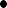 	Dranginkontinenz / Reizblase (schwer unterdrückbarer Drang zum Wasserlösen) 	Senkungsbeschwerden (Senkungen der Gebärmutter, der Blase und des Darms) 	Schmerzen und Verspannungen im Genitalbereich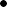 	Beschwerden nach der Geburt	Beschwerden nach Prostataoperationen	Stuhlentleerungsprobleme – chronische Verstopfung – ReizdarmWelche physiotherapeutischen Methoden werden angewendet?	Wahrehmungsschulung zur korrekten Aktivierung, Kräftigung und Entspannung der Beckenbodenmuskulatur	Erarbeiten von hilfreichen Strategien /Anpassung des Trink- und Entleerungsverhaltens 	Triggerpunktbehandlungen zur Entspannung der Beckenbodenmuskulatur	Biofeedback (mittels Sonde wird die Muskelaktivität auf einem Bildschirm sichtbar gemacht) 	Elektrostimulation (zur Muskelstimulation, Blasenberuhigung und Schmerzbehandlung)	Hilfsmittelberatung	Trainingsprogramm für zu HauseÜbrigens:	Es gibt keine Altersgrenze, auch im fortgeschrittenen Alter ist der Beckenboden noch trainierbar!	Wir behandeln in separatem Einzelzimmer in ruhiger und diskreter Atmosphäre	Unter pelvisuisse.ch erhalten Sie viele weitere Informationen zur Beckenbodentherapie 	Die Kosen werden von der Grundversicherung der Krankenkasse übernommen	Die Überweisung zur individuellen Beckenbodentherapie erfolgt durch Ihre Ärztin oder Ihren Arzt